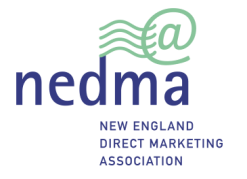 NEDMA Awards for Creative Excellence2019 Categories 1. Print Ads
1a. Single or Campaign1b. Fundraising 
2. Direct Mail2a. B2B Lead or Order generation
2b. B2C Lead or Order generation 2c. B2B Awareness2d. B2C Awareness 2e. Traffic Generation
2f.  Fundraising/Non-profit (solo)
2g.  Fundraising/Non-profit            (campaign)
2h. B2B Campaign
2i.  B2C Campaign2j.  Dimensional 
2k. Customer Retention 2l.  Self-Promotion3. Broadcast
3a.  Broadcast4. Digital4a. Banner Ads 4b. Website – B2B 4c. Website – B2C e-commerce4d. Website – Fundraising/Non-profit 4e. Website - Self-promotion4f.  Video4g.  Pay Per Click Advertising 
4h.  Mobile Single entry4i.   Mobile Campaign4. Digital, continued4j.  Email - Lead or order generation 
4k.  Email – Awareness  4l.   Email – Fundraising/Non-profit 
4m. Email Campaign4n.  Email Self-promotion
4o.  Social Media - SEO 4p.  Social Media - Twitter 4q.  Social Media - Facebook
4r.   Social Media – Fundraising 
4s.  Social Media Campaign 4t.  Google AdWords
5. Collateral
5a. Brochures, Catalogs, Annual Reports, Posters
6. Technique
6a. Best Direct Mail Copywriting 6b. Best Online Copywriting 6c. Best Blog Copywriting6d. Best Tweet Copywriting 6e. Best Art Direction6f. Best Creative Execution
6g. Best Print Production6h. Most Innovative Direct Mail Format6i. Most Innovative Online Format6j: Best Website Design6k. Best Logo Design6l. Most Unconventional Format7. Integrated Media CampaignMust include a minimum of two media channels
7a. Integrated Campaign - lead or order generation   
7b. Integrated Campaign - image or brand building7c.  Integrated Campaign - Fundraising
7d. Integrated Campaign - Traffic Building7e. Integrated Campaign –Self-Promotion8. DM on a ShoestringMost innovative and successful low-budget solution to a direct marketing problem in any medium8a.  Budget under $15,000 8b. “Cheap for a Good Cause” 
(non-profit)8c. “Cheap for a Good Cause” 
(pro bono)